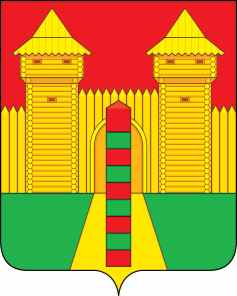 АДМИНИСТРАЦИЯ  МУНИЦИПАЛЬНОГО  ОБРАЗОВАНИЯ «ШУМЯЧСКИЙ   РАЙОН» СМОЛЕНСКОЙ  ОБЛАСТИПОСТАНОВЛЕНИЕот 25.03.2022г. № 162        п. ШумячиАдминистрация муниципального образования «Шумячский район»                              Смоленской области П О С Т А Н О В Л Я Е Т:1. Внести в муниципальную программу «Формирование комфортной городской среды на территории поселка Шумячи Шумячского района Смоленской области», утвержденную постановлением Администрации муниципального образования               «Шумячский район» Смоленской области от 05.12.2017 № 752 «Об утверждении                муниципальной программы « Формирование комфортной городской среды на                      территории поселка Шумячи Шумячского района Смоленской области» (в редакции постановлений Администрации муниципального образования «Шумячский район» Смоленской области от 12.03.2018 г. № 131, от 08.11.2018г. № 537.от 14.11.2018г.                № 546, от 19.12.2018г. № 597, от 13.02.2019г. № 50, от 26.03.2019г. №163, от  07.06.2019г. № 281, от 09.10.2019г. № 453, от 26.12.2019г. № 614, от 13.02.2020г.                   № 74, от 11.03.2020г. № 138, от 02.07.2020г. № 342, от 29.10.2020г. № 523, от 28.12.2020г. № 658, 04.02.2021г. № 54, от 24.08.2021г. № 358, от 14.10.2021 № 441, от 26.10.2021г. № 470, от 27.12.2021г. № 586) (далее - муниципальная программа),                 изменения, изложив ее в новой редакции (прилагается). 2. Настоящее постановление вступает в силу с 01.01.2022г.3. Контроль за исполнением настоящего постановления оставляю за собой.Глава муниципального образования«Шумячский район» Смоленской области                                                А.Н. ВасильевМУНИЦИПАЛЬНАЯ ПРОГРАММА«Формирование комфортной городской среды на территории поселка Шумячи Шумячского района Смоленской области» (в редакции постановлений Администрации муниципального образования «Шумячский район» Смоленской области от 12.03.2018 г. № 131, от 08.11.2018г. № 537.от 14.11.2018г. № 546, от 19.12.2018г. № 597, от 13.02.2019г. № 50, от 26.03.2019г. №163, от 07.06.2019г. № 281, от 09.10.2019г. № 453, от 26.12.2019г.   № 614, от 13.02.2020г. № 74, от 11.03.2020г. № 138, от 02.07.2020г. № 342, от 29.10.2020г. № 523, от 28.12.2020г. № 658, 04.02.2021г. № 54, от 24.08.2021г.         № 358, от 14.10.2021г. № 441, от 27.12.2021г. № 586)Раздел 1. Стратегические приоритеты в сфере реализации муниципальной программы.	Дворовые территории являются важнейшей составной частью транспортной системы. От уровня транспортно-эксплуатационного состояния дворовых территорий многоквартирных домов и проездов к дворовым территориям во многом зависит качество жизни населения. Текущее состояние большинства дворовых территорий не соответствует современным требованиям к местам проживания граждан, обусловленным нормами Градостроительного и Жилищного кодекса Российской Федерации, а именно: значительная часть асфальтобетонного покрытия внутриквартирных проездов имеет высокую степень  износа, так как срок службы дорожных покрытий с момента массовой застройки поселка Шумячи многоквартирными домами истек, практически не производятся работы по озеленению дворовых территорий, отсутствуют парковки для временного хранения автомобилей, недостаточно оборудованных детских и спортивных площадок. В ряде дворов отсутствуют освещение придомовых территорий, необходимый набор малых форм и обустроенных площадок.        Высокое качество жизни и здоровья населения могут быть обеспечены только при условии комплексного решения проблем благоустройства территории поселка Шумячи. В настоящее время места отдыха населения, объекты внешнего благоустройства не в полной мере обеспечивают комфортные условия для жизни и деятельности населения.Для создания благоприятных, здоровых и культурных условий для жизни и досуга населения, повышения комфортности проживания в поселке Шумячи необходимо благоустройство общественных территорий.Основным методом решения проблемы должно стать благоустройство дворовых территорий многоквартирных домов и территорий общего пользования, которое представляет из себя совокупность мероприятий, направленных на создание и поддержание функционально, экологически и эстетически организованной среды проживания населения, улучшение содержания и безопасности дворовых территорий, внутриквартальных территорий, территорий общего пользования.В настоящее время требуется комплексный подход к благоустройству территории, включающий в себя:1) благоустройство дворовых территорий многоквартирных домов, включая минимальный перечень видов работ по благоустройству дворовых территорий, а именно:- ремонт дворовых проездов;- обеспечение освещения дворовых территорий;- установка скамеек, урн для мусора;- ремонт и (или) устройство автомобильных парковок;- ремонт и (или) устройство тротуаров, - устройство и (или) ремонт водоотводных лотков, водостоков, канав, замена люков и кирпичных горловин колодцев и камер, регулирование высотного положения крышек колодцев;- ремонт и (или) устройство площадок для мусорных контейнеров.          2) благоустройство дворовых территорий многоквартирных домов, включая дополнительный перечень работ по благоустройству дворовых территорий, а именно:            - устройство и оборудование детских и (или) спортивных площадок, иных площадок;           - 	ремонт автомобильных дорог, образующих проезды к территориям, прилегающим к многоквартирным домам;           - ремонт и (или) установка пандусов;           - озеленение территорий;           3) обустройство мест массового посещения граждан (благоустройство общественных территорий), а именно:            - благоустройство и освещение парков, скверов;            - благоустройство кладбищ, пустырей, мест для купания (пляжей), муниципальных рынков, территорий вокруг памятников;            - ремонт памятников;            - реконструкцию многофункциональных общественных спортивных объектов (стадионов или детских спортивно-игровых площадок), пешеходных зон (тротуаров) с обустройством зон отдыха (установка скамеек, урн) на конкретных улицах;   - благоустройство (обустройство) междворовых пространств;           - обустройство родников;- обустройство фонтанов;- благоустройство (обустройство) иных территорий и объектов.Указанный перечень является исчерпывающим и не может быть расширен.Необходимость проведения мероприятий по благоустройству территорий обусловлена следующими факторами: На состояние объектов благоустройства оказывают влияние отрицательные природные факторы, воздействие которых заставляет регулярно проводить мероприятия, направленные на поддержание уровня комфортности проживания граждан. Кроме природных факторов, износу способствует увеличение интенсивности эксплуатационного воздействия. Также одной из проблем благоустройства территории является негативное, небрежное отношение жителей к элементам благоустройства, низкий уровень культуры поведения в общественных местах, на улицах и во дворах.К решению проблем благоустройства дворовых территорий и наиболее посещаемых территорий общего пользования необходим программно-целевой подход, так как без комплексной системы благоустройства поселения невозможно добиться каких-либо значимых результатов в обеспечении комфортных условий для деятельности и отдыха жителей.Мероприятия по проведению инвентаризации уровня благоустройства индивидуальных жилых домов и земельных участков, предоставленных для их размещения на территории Шумячского городского поселения Смоленской области, осуществляются муниципальным образованиям Шумячский район Смоленской области в соответствии с правилами благоустройства территории и порядком проведения такой инвентаризации.Эти проблемы не могут быть решены в пределах одного финансового года, поскольку требуют значительных бюджетных расходов. Для их решения требуется участие не только органов местного самоуправления, но и государственных органов, а также организаций различных форм собственности, осуществляющих свою деятельность на территории поселения.Конкретная деятельность по выходу из сложившейся ситуации, связанная с планированием и организацией работ по вопросам улучшения благоустройства, санитарного состояния территории поселения, создания комфортных условий проживания населения будет осуществляться в рамках муниципальной программы.Применение программного метода позволит поэтапно осуществлять комплексное благоустройство дворовых территорий и территорий общего пользования с учетом мнения граждан, а именно:- повысит уровень планирования и реализации мероприятий по благоустройству (сделает их современными, эффективными, оптимальными, открытыми, востребованными гражданами); - запустит реализацию механизма поддержки мероприятий по благоустройству, инициированных гражданами;- запустит механизм финансового и трудового участия граждан и организаций в реализации мероприятий по благоустройству;- сформирует инструменты общественного контроля за реализацией мероприятий по благоустройству территории поселения.Комплексное благоустройство дворовых территорий и общественных территорий позволит поддержать их в удовлетворительном состоянии, повысить уровень благоустройства, выполнить архитектурно-планировочную организацию территории, обеспечить здоровые условия отдыха и жизни жителей.В соответствии с государственными приоритетами цель настоящей муниципальной программы формулируется следующим образом:- повышение качества и комфорта городской среды на территории п. Шумячи Шумячского района Смоленской области. Достижение поставленной цели требует формирования комплексного подхода, реализации скоординированных по ресурсам, срокам, исполнителям, участникам и результатам мероприятий.Состав показателей и индикаторов муниципальной программы определен исходя из:- наблюдаемости значений показателей и индикаторов в течение срока реализации муниципальной программы;- охвата всех наиболее значимых результатов выполнения основных мероприятий муниципальной программы;- наличия формализованных методик расчета значений показателей и индикаторов муниципальной программы.Перечень показателей и индикаторов муниципальной программы носит открытый характер и предусматривает возможность корректировки в случаях потери информативности показателя и/или индикатора (достижение максимального значения или насыщения), изменения приоритетов государственной политики, появления новых технологических и социально-экономических обстоятельств, существенно влияющих на развитие системы муниципального управления. Показатели и индикаторы муниципальной программы являются интегральными (синтезированными), достижение которых обеспечивается путем выполнения (реализации) муниципальной программы.К общим показателям (индикаторам) Программы отнесены:количество благоустроенных дворовых территорий многоквартирных домов;площадь благоустроенных дворовых территорий многоквартирных домов;количество благоустроенных общественных территорий;- площадь благоустроенных общественных территорий;- доля объема закупок оборудования, имеющего российское происхождение, в том числе оборудования, закупаемого при выполнении работ, в общем объеме оборудования, закупленного в рамках реализации мероприятий муниципальной программы;- доля граждан, принявших участие в решении вопросов развития городской среды, от общего количества граждан в возрасте от 14 лет, проживающих на территории муниципального образования;- доля финансового участия заинтересованных лиц в выполнении дополнительного перечня видов работ по благоустройству дворовых территорий многоквартирных домов.Программа реализуется в один этап в 2022- 2024 года. Ожидаемые конечные результаты реализации муниципальной программы:количество благоустроенных дворовых территорий многоквартирных домов – 54 единиц;площадь благоустроенных дворовых территорий многоквартирных домов – 25600 квадратных метров;количество благоустроенных общественных территорий – 4 единицы;- площадь благоустроенных общественных территорий – 2,64 гектаров;- доля объема закупок оборудования, имеющего российское происхождение, в том числе оборудования, закупаемого при выполнении работ, в общем объеме оборудования, закупленного в рамках реализации мероприятий муниципальной программы – 90 процентов;- доля граждан, принявших участие в решении вопросов развития городской среды, от общего количества граждан в возрасте от 14 лет, проживающих на территории муниципального образования – 20 процентов;доля финансового участия заинтересованных лиц в выполнении дополнительного перечня видов работ по благоустройству дворовых территорий многоквартирных домов – 20 процентов.- повышение профессионального уровня работников органов местного самоуправления.Раздел 2. ПАСПОРТмуниципальной программы «Формирование комфортной городской среды на территории поселка Шумячи Шумячского района Смоленской области» Основные положения2. Показатели муниципальной программы3. Структура муниципальной программы* - указывается наименование показателя муниципальной программы, на достижение которого направлена задача.4.  Финансовое обеспечение муниципальной программыПриложение № 1к Паспорту муниципальной программы «Формирование комфортной городской среды на территории поселка Шумячи Шумячского района Смоленской области»Сведения о показателях муниципальной программыРаздел 3. Сведения о региональном проекте «Формирование комфортной городской среды»   1. Общие положения2. Значения результатов регионального проекта Раздел 4. ПАСПОРТкомплекса процессных мероприятий«Повышение качества и комфорта городской среды»1. Общие положения2. Показатели реализации комплекса процессных мероприятий Раздел 5. Финансирования структурных элементов муниципальной                   программыРаздел 6.ПЛАН-ГРАФИКреализации муниципальной программы «Формирование комфортной городской среды на территории поселка Шумячи Шумячского района Смоленской области» на 2022 годО внесении изменений в муниципальную программу «Формирование комфортной городской среды на территории поселка Шумячи Шумячского района Смоленской области»Утвержденапостановлением Администрации муниципального образования «Шумячский район» Смоленской области от 05.12.2017г. № 752 (в редакции постановлений Администрации муниципального образования «Шумячский район» Смоленской области от 12.03.2018 г.               № 131, от 08.11.2018г. № 537.от 14.11.2018г. № 546, от 19.12.2018г.                   № 597, от 13.02.2019г. № 50, от 26.03.2019г. №163, от 07.06.2019г.                № 281, от 09.10.2019г. № 453, от 26.12.2019г. № 614, от 13.02.2020г. № 74, от 11.03.2020г. № 138, от 02.07.2020г.            № 342, от 29.10.2020г. № 523, от 28.12.2020г. № 658, 04.02.2021г. № 54, от 24.08.2021г. № 358, от 14.10.2021г.                  № 441, от 27.12.2021г. № 586)          от 25.03.2022г. № 162Ответственный исполнитель 
муниципальной программы Администрация муниципального образования «Шумячский район» Смоленской области Период реализацииЭтап I: 2022-2024 годаЦели муниципальной программы Повышение качества и комфорта городской среды на территории п. Шумячи Шумячского района Смоленской областиОбъемы финансового обеспечения за весь период реализации (по годам реализации и в разрезе источников финансирования на очередной финансовый год и 1, 2 годы планового периода)общий объем финансирования составляет 6 268.9 тыс. рублей, из них:очередной финансовый год (2022г) – всего 2 016.1 тыс. рублей, из них:средства федерального бюджета – 1 926.5 тыс. рублей;средства областного бюджета – 59.6 тыс. рублей;средства местного бюджета – 30.0 тыс. рублей;средства внебюджетных источников – 0 тыс. рублей1- й год планового периода (2023г) – всего 2 016.1 тыс. рублей, из них:средства федерального бюджета – 1 926.5 тыс. рублей;средства областного бюджета – 59.6 тыс. рублей;средства местного бюджета – 30.0 тыс. рублей;средства внебюджетных источников – 0 тыс. рублей;2-й год планового периода (2024г) – всего 2 236.7 тыс. рублей, из них:средства федерального бюджета – 2 140,5 тыс. рублей;средства областного бюджета – 66,2 тыс. рублей;средства местного бюджета - 30.0 тыс. рублей;средства внебюджетных источников –0 тыс. рублей.Влияние на достижение целей муниципальных программколичество благоустроенных дворовых территорий многоквартирных домов;площадь благоустроенных дворовых территорий многоквартирных домов;количество благоустроенных общественных территорий;- площадь благоустроенных общественных территорий;- доля объема закупок оборудования, имеющего российское происхождение, в том числе оборудования, закупаемого при выполнении работ, в общем объеме оборудования, закупленного в рамках реализации мероприятий муниципальной программы;- доля граждан, принявших участие в решении вопросов развития городской среды, от общего количества граждан в возрасте от 14 лет, проживающих на территории муниципального образования;- доля финансового участия заинтересованных лиц в выполнении дополнительного перечня видов работ по благоустройству дворовых территорий многоквартирных домов.Наименование показателя, единица измеренияБазовое значение показателя (в году, предшествующему очередному финансовому году)Планируемое значение показателя Планируемое значение показателя Планируемое значение показателя Наименование показателя, единица измеренияБазовое значение показателя (в году, предшествующему очередному финансовому году)очередной финансовый год1-й год планового периода2-й год планового периода12345Количествоблагоустроенных дворовых территорий многоквартирных домов, ед.001044Площадь благоустроенных дворовых территорий многоквартирных домов, кв.м0.000.0017091.0068364.00Количество благоустроенных общественных территорий, ед. 1111Площадь благоустроенных  общественных территорий, кв.м 132805 22628865000Доля объема закупок оборудования, имеющего российское происхождение, в том числе оборудования, закупаемого при выполнении работ, в общем объеме оборудования, закупленного в рамках реализации мероприятий муниципальной программы %100909090Доля граждан, принявших участие в решении вопросов развития городской среды, от общего количества граждан в возрасте от 14 лет, проживающих на территории муниципального образования %0202020Доля финансового участия заинтересованных лиц в выполнениидополнительного перечня работ по благоустройству дворовых территорий многоквартирных домов00Не менее 20 % от стоимости работНе менее 20 % от стоимости работ№
п/пЗадачи структурного элементаКраткое описание ожидаемых эффектов от реализации задачи структурного элементаКраткое описание ожидаемых эффектов от реализации задачи структурного элементаСвязь с показателями* 23341.Региональный проект «Формирование комфортной городской среды»  Региональный проект «Формирование комфортной городской среды»  Региональный проект «Формирование комфортной городской среды»  Региональный проект «Формирование комфортной городской среды»  Администрация муниципального образования «Шумячский район» Смоленской областиАдминистрация муниципального образования «Шумячский район» Смоленской областиСрок реализации: 2022-2024 г.Срок реализации: 2022-2024 г.1.1Задача 1 Расходы на реализацию программ формирования современной городской средыМероприятия по благоустройству общественных территорийМероприятия по благоустройству общественных территорийколичество благоустроенных общественных территорий;- площадь благоустроенных общественных территорий.2.Комплекс процессных мероприятий «Повышение качества и комфорта городской среды»Комплекс процессных мероприятий «Повышение качества и комфорта городской среды»Комплекс процессных мероприятий «Повышение качества и комфорта городской среды»Комплекс процессных мероприятий «Повышение качества и комфорта городской среды»Администрация муниципального образования «Шумячский район» Смоленской областиАдминистрация муниципального образования «Шумячский район» Смоленской областиСрок реализации: 2022-2024 г.Срок реализации: 2022-2024 г.2.1.Задача 1 Расходы на благоустройство мест массового отдыха людей54 благоустроенных дворовых территорий многоквартирных домов;- 85437 кв. м благоустроенных дворовых территорий многоквартирных домов;4 благоустроенные общественные территории;26392 кв. м благоустроенных общественных территорий;20 процентов - доля граждан, принявших участие в решении вопросов развития городской среды, от общего количества граждан в возрасте от 14 лет, проживающих на территории муниципального образования – 20 процентов;20 %  - доля финансового участия заинтересованных лиц в выполнении дополнительного перечня видов работ по благоустройству дворовых территорий многоквартирных домов54 благоустроенных дворовых территорий многоквартирных домов;- 85437 кв. м благоустроенных дворовых территорий многоквартирных домов;4 благоустроенные общественные территории;26392 кв. м благоустроенных общественных территорий;20 процентов - доля граждан, принявших участие в решении вопросов развития городской среды, от общего количества граждан в возрасте от 14 лет, проживающих на территории муниципального образования – 20 процентов;20 %  - доля финансового участия заинтересованных лиц в выполнении дополнительного перечня видов работ по благоустройству дворовых территорий многоквартирных домовколичество благоустроенных дворовых территорий многоквартирных домов;площадь благоустроенных дворовых территорий многоквартирных домов;количество благоустроенных общественных территорий;- площадь благоустроенных общественных территорий;- доля объема закупок оборудования, имеющего российское происхождение, в том числе оборудования, закупаемого при выполнении работ, в общем объеме оборудования, закупленного в рамках реализации мероприятий муниципальной программы;- доля граждан, принявших участие в решении вопросов развития городской среды, от общего количества граждан в возрасте от 14 лет, проживающих на территории муниципального образования;доля финансового участия заинтересованных лиц в выполнении дополнительного перечня видов работ по благоустройству дворовых территорий многоквартирных домов.Наименование муниципальной программы, структурного элемента / источник финансового обеспеченияВсегоОбъем финансового обеспечения по годам реализации, тыс. рублейОбъем финансового обеспечения по годам реализации, тыс. рублейОбъем финансового обеспечения по годам реализации, тыс. рублейНаименование муниципальной программы, структурного элемента / источник финансового обеспеченияВсегоочередной финансовый год1-й год планового периода2-й год планового периода1345Муниципальная программа (всего),в том числе:6 268.92 016.12 016.12 236.7федеральный бюджет5 993.51 926.51 926.52 140.5областной бюджет185.459.6 59.6 66.2 местный бюджет90.030.0 30.0 30.0 внебюджетные средства0.000.000.00№
п/пНаименование  
показателяМетодика расчета показателя или источник получения информации о значении показателя (наименование формы статистического наблюдения, реквизиты документа об утверждении методики и т.д.)123Муниципальная программа «Формирование комфортной городской среды на территории поселка Шумячи Шумячского района Смоленской области, с комплексом процессных мероприятий. Показатели муниципальной программы с комплексом процессных мероприятий доведены в установленном порядке по кодам бюджетной классификации, согласно бюджектной росписи, открытой по местному бюджету Шумячского городского поселения, согласно решению Совета депутатов Шумячского городского поселения  № 51 от 27.12.2021 года Руководитель регионального проектаАдминистрация муниципального образования «Шумячский район» Смоленской областиСвязь с муниципальной программой Муниципальная программа «Формирование комфортной городской среды на территории поселка Шумячи Шумячского района Смоленской области»Название результата, единица измерения Базовое значение значения результата (к очередному финансовому году)Планируемое значение значения результата на очередной финансовый год и плановый периодПланируемое значение значения результата на очередной финансовый год и плановый периодПланируемое значение значения результата на очередной финансовый год и плановый периодНазвание результата, единица измерения Базовое значение значения результата (к очередному финансовому году)очередной финансовый год1-й год планового периода2-й год планового периода12345Реализация программ формирования современной городской среды (усл. ед.)1111Ответственный за выполнение комплекса мероприятийАдминистрация муниципального образования «Шумячский район» Смоленской области Связь с муниципальной программой Муниципальная программа «Формирование комфортной городской среды на территории поселка Шумячи Шумячского района Смоленской области»Наименование показателя реализации, единица измеренияБазовое значение показателя реализации (к очередному финансовому году)Планируемое значение показателя реализации на очередной финансовый год и плановый периодПланируемое значение показателя реализации на очередной финансовый год и плановый периодПланируемое значение показателя реализации на очередной финансовый год и плановый периодНаименование показателя реализации, единица измеренияБазовое значение показателя реализации (к очередному финансовому году)очередной финансовый год1-й год планового периода2-й год планового периода12345Расходы на благоустройство мест массового отдыха людей (усл. ед.) 001044Наименование муниципальной программы, структурного элемента / источник финансового обеспеченияВсегоОбъем финансового обеспечения по годам реализации, тыс. рублейОбъем финансового обеспечения по годам реализации, тыс. рублейОбъем финансового обеспечения по годам реализации, тыс. рублейВсегоочередной финансовый год1-й год планового периода2-й год планового периода1345Муниципальная программа  (всего),в том числе:6 268.92 016.12 016.12 236.7федеральный бюджет5 993.51 926.51 926.52 140.5областной бюджет185.459.659.666.2местный бюджет90.030.030.030.0внебюджетные средства0.000.000.00№ п/пНаименованиеУчастник государствен-ной программы Источник финансового обеспечения (расшифровать)Объем средств на реализацию Муниципальной программы на очередной финансовый год и плановый период (тыс. рублей)Объем средств на реализацию Муниципальной программы на очередной финансовый год и плановый период (тыс. рублей)Объем средств на реализацию Муниципальной программы на очередной финансовый год и плановый период (тыс. рублей)Объем средств на реализацию Муниципальной программы на очередной финансовый год и плановый период (тыс. рублей)№ п/пНаименованиеУчастник государствен-ной программы Источник финансового обеспечения (расшифровать)всегоочередной финансовый год1-й год планового периода2-й год планового периода123456781.Региональный проект «Формирование комфортной городской среды»Результат 1.Реализация программ формирования современной городской средыАдминистрация муниципального образования «Шумячский район» Смоленской областиФедеральный бюджетОбластной бюджетбюджет Шумячского городского поселения6 178.91 986.11 986.12 206.7Итого по региональному проекту6 178.91 986.11 986.12 206.72.Комплекс процессных мероприятий «Повышение качества и комфорта городской среды»Результат 1.Расходы на благоустройство мест массового отдыха людейАдминистрация муниципального образования «Шумячский район» Смоленской областиБюджет Шумячского городского поселения90.030.030.030.0Итого по комплексу процессных мероприятий 90.030.030.030.0Всего по муниципальной программе, в том числе: федеральный бюджетобластной бюджетместные бюджетывнебюджетные источникиВсего по муниципальной программе, в том числе: федеральный бюджетобластной бюджетместные бюджетывнебюджетные источники6 268.92 016.12 016.12 236.7№ п/пНаименование структурного элемента/ значения результата/Исполнитель (фамилия, имя, отчество)Источник финансирования (расшифровать)Объем финансирования муниципальной программы (тыс. рублей)Объем финансирования муниципальной программы (тыс. рублей)Объем финансирования муниципальной программы (тыс. рублей)Объем финансирования муниципальной программы (тыс. рублей)Плановое значение результата/показателя реализации Плановое значение результата/показателя реализации Плановое значение результата/показателя реализации № п/пНаименование структурного элемента/ значения результата/Исполнитель (фамилия, имя, отчество)Источник финансирования (расшифровать)на 6 месяцевна 9 месяцевна 12 месяцевна 6 месяцевна 6 месяцевна 9 месяцевна 12 месяцев1234567889101.Региональный проект «Формирование комфортной городской среды»Федеральный бюджетОбластной бюджетбюджет Шумячского городского поселения993.01 489.61 986.1xxxx1.1.Результат 1 Реализация программ формирования современной городской средыxxx993.0993.01 489.61 986.12.Комплекс процессных мероприятий «Повышение качества и комфорта городской среды»Бюджет Шумячского городского поселения15.022.530.0xxxx2.1.Показатель реализации Расходы на благоустройство мест массового отдыха людей Расходы xxx15.015.022.530.0